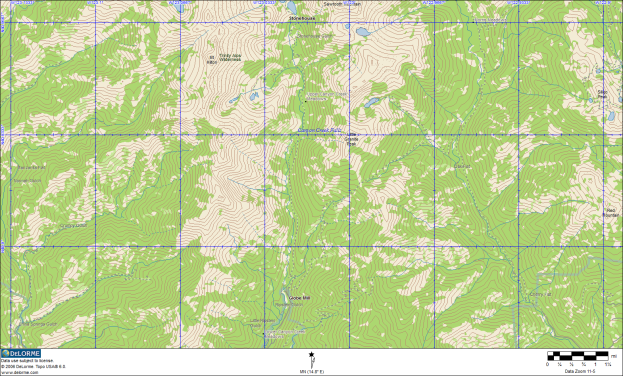 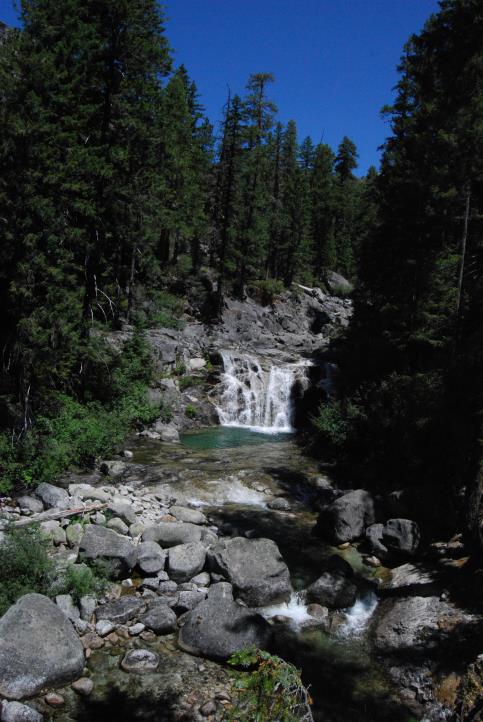 Lower Falls on Canyon CreekDestination:Canyon Creek in Trinity Alps WildernessDescription:Fairly low elevation (4500’) in the beautiful Trinity Alps.  Beautiful creek and majestic granite peaks.  Permits:Required, but no quota.  Pick up at the Weaverville USFS officeBackpacking:Nice large camp sites above the falls (about 5 miles).  Take the Boulder Cr Lakes Turnoff off to the creek.  Good day hikes above the falls to Canyon Creek Lakes or Boulder Creek Lakes.   Sites on both sides of the creek upstream from trail.  Camping at Lower Canyon Creek Lake or Boulder Creek Lakes is possible, but the trail is rough and steep above the falls.Car Camping:Ripstein Campground at the trail head.   No water, but toilets.   Would make a good first night or a base camp for day hikes to nice falls on Canyon Creek.   http://www.fs.usda.gov/recarea/stnf/recreation/camping-cabins/recarea/?recid=6533&actid=29Car Travel150 miles from Paradise.   A little past WeavervilleWeb Sites:Google Map: https://maps.google.com/maps?q=40.761431,-122.987616&hl=en&num=1&t=m&z=15USFS Site: http://www.fs.usda.gov/recarea/stnf/recreation/ohv/recarea/?recid=6521&actid=34Maps:Trinity Alps Wilderness, Shasta-Trinity NF